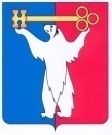 АДМИНИСТРАЦИЯ ГОРОДА НОРИЛЬСКАКРАСНОЯРСКОГО КРАЯПОСТАНОВЛЕНИЕ14.02.2017	г.Норильск	           № 65О внесении изменений в постановлениеАдминистрации города Норильска от 13.08.2012 № 257В целях приведения в соответствие с законодательством Российской Федерации,ПОСТАНОВЛЯЮ:Внести в Административный регламент предоставления муниципальной услуги по подготовке и выдаче градостроительных планов земельных участков, утвержденный постановлением Администрации города Норильска от 13.08.2012 № 257 (далее – Административный регламент), следующие изменения:В абзаце десятом пункта 2.6 Административного регламента слово «Постановление» заменить словом «Распоряжение».В пункте 2.7 Административного регламента:Подпункт «а» пункта 2.7 Административного регламента изложить в следующей редакции:«а) заявления, составленного в произвольной форме. Рекомендуемая форма заявления приведена в приложении № 2 к Административному регламенту (далее - Заявление). К оформлению Заявления предъявляются следующие требования: заявление должно быть написано текстом, поддающимся прочтению, с указанием фамилии, имени, отчества (последнее - при наличии) Заявителя, адреса электронной почты, если ответ должен быть направлен в форме электронного документа, и почтового адреса, если ответ должен быть направлен в письменной форме. Кроме того, Заявление должно содержать наименование объекта капитального строительства, место нахождения земельного участка, указание на способ получения муниципальной услуги (в форме бумажного или электронного документа) и должно быть подписано Заявителем или его уполномоченным представителем;».В абзаце одиннадцатом слово «пакет» исключить.В абзаце двенадцатом слова «5 дней» заменить словами «3 дней».Абзац двенадцатый считать абзацем тринадцатым.Дополнить новым абзацем двенадцатым следующего содержания:- в виде электронных документов, заверенных электронной подписью (далее – электронных документов) – при направлении Заявителем документов для получения муниципальной услуги по электронной почте, через единый портал государственных и муниципальных услуг и (или) региональный портал государственных и муниципальных услуг.».В пункте 2.7.1 Административного регламента:В абзаце пятом слово «пакет» исключить.В абзаце шестом слова «5 дней» заменить словами «3 дней».Абзац шестой считать абзацем седьмым.Добавить новым абзацем шестым следующего содержания:- в форме электронных документов, подписанных электронной подписью – при направлении Заявителем документов для получения муниципальной услуги по электронной почте или посредством единого портала государственных и муниципальных услуг и (или) регионального портала государственных и муниципальных услуг».В пункте 2.7.2. Административного регламента:В абзаце одиннадцатом слово «пакет» исключить.В абзаце двенадцатом слова «5 дней» заменить словами «3 дней».Двенадцатый абзац считать абзацем тринадцатым.Дополнить новым абзацем двенадцатым следующего содержания:- в форме электронных документов, подписанных электронной подписью – при направлении Заявителем документов для получения муниципальной услуги по электронной почте или посредством единого портала государственных и муниципальных услуг и (или) регионального портала государственных и муниципальных услуг.».В пункте 2.8 Административного регламента:В абзаце втором слова «написан неразборчиво» заменить словами «не поддается прочтению».В абзаце пятом слово «пакет» заменить словом «перечень».Пункт 2.11 Административного регламента изложить в следующей редакции:«2.11. Заявление с документами представляются Заявителем в Управление лично, либо посредством почтового отправления, либо в форме электронных документов по электронной почте или посредством единого портала государственных и муниципальных услуг и (или) регионального портала государственных и муниципальных услуг.». Пункт 2.14 Административного регламента изложить в следующей редакции:«2.14. В случае если Заявление с документами поступило посредством направления почтового отправления, либо в форме электронных документов по электронной почте или посредством единого портала государственных и муниципальных услуг и (или) регионального портала государственных и муниципальных услуг, оно регистрируется в день поступления.».В пункте 2.15.5 Административного регламента слово «аптечки» заменить словом «аптечкой».В пункте 2.16 Административного регламента:В абзаце втором пункта 2.16 слово «местонахождение» заменить словами «место нахождения».В абзаце одиннадцатом пункта 2.16 слово «местонахождение» заменить словами «место нахождения».В пункте 3.1 Административного регламента: В абзаце втором слово «документами» заменить словами «приложенными документами».В пункте 3.2 Административного регламента слово «документами» заменить словами «приложенными документами».В пункте 3.2.2 Административного регламента слова «и документов» заменить словами «и приложенных к нему документов».Пункт 3.2.3 Административного регламента изложить в следующей редакции:«3.2.3. При приеме Заявления с приложенными документами, представленными Заявителем лично, посредством почтового отправления или в форме электронных документов на адрес электронной почты Управления: arhitektura@norilsk-city.ru, через единый портал государственных и муниципальных услуг и (или) региональный портал государственных и муниципальных услуг специалистом отдела планировки и застройки территории составляется и подписывается расписка о приеме документов с обязательным указанием даты и времени приема документов, которая передается Заявителю лично в руки или способом, определенным в Заявлении, либо, если способ получения муниципальной услуги в Заявлении не указан, почтовым отправлением с уведомлением о вручении либо, если почтовый адрес в Заявлении не указан, на электронный адрес Заявителя в форме электронных документов, подписанных усиленной квалифицированной электронной подписью.».Пункт 3.2.4 Административного регламента изложить в следующей редакции:«3.2.4. Принятое Заявление подлежит регистрации путем присвоения входящего регистрационного номера в журнале учета входящих документов, который ведется на бумажном или электронном носителе.».Административный регламент дополнить пунктом 3.2.5 в следующей редакции:«3.2.5. При наличии оснований для отказа в приеме Заявления и приложенных к нему документов, указанных в пункте 2.8 Административного регламента, документы должны быть возвращены заявителю.Специалист отдела планировки и застройки территории в течение пяти календарных дней с даты регистрации в Управлении Заявления с приложенными документами направляет Заявителю письмо за подписью начальника Управления с обоснованием отказа в приеме Заявления и приложенных к нему документов способом, определенным в Заявлении, либо, если способ получения муниципальной услуги в заявлении не указан, почтовым отправлением с уведомлением о вручении либо, если почтовый адрес в Заявлении не указан, на адрес электронной почты Заявителя в форме электронного документа, подписанного усиленной квалифицированной электронной подписью.».Пункт 3.3.5 Административного регламента изложить в следующей редакции:«3.3.5. Специалист отдела планировки и застройки территории направляет Заявителю (или его представителю) копию распоряжения об утверждении градостроительного плана земельного участка с приложением двух экземпляров градостроительного плана земельного участка способом, определенным в заявлении,либо, если способ получения муниципальной услуги в заявлении не указан, почтовым отправлением с уведомлением о вручении либо, если почтовый адрес в заявлении не указан, на адрес электронной почты Заявителя в форме электронного документа, подписанного усиленной квалифицированной электронной подписью, в срок, не позднее 30 дней с даты регистрации в Управлении Заявления.».В абзаце третьем пункта 5.4 Административного регламента слова «электронный адрес» заменить словами «адрес электронной почты».В абзаце первом пункта 5.6 Административного регламента слова «в письменной форме» исключить. Пункт 5.7 Административного регламента изложить в следующей редакции:«5.7. Срок рассмотрения жалобы не должен превышать 15 рабочих дней со дня ее регистрации.».Абзац четвертый пункта 5.8 Административного регламента изложить в следующей редакции: «Не позднее дня, следующего за днем принятия решения по результатам рассмотрения жалобы, Заявителю направляется ответ в письменной форме или, по желанию Заявителя, в электронной форме, подписанный усиленной квалифицированной электронной подписью.».По всему тексту Административного регламента слова «Едином государственном реестре прав на недвижимое имущество и сделок с ним» заменить словами «Едином государственном реестре недвижимости».Опубликовать настоящее постановление в газете «Заполярная правда» и разместить его на официальном сайте муниципального образования город Норильск.Настоящее постановление вступает в силу после официального опубликования в газете «Заполярная правда».Руководитель Администрации города Норильска			           Е.Ю. Поздняков